KẾ HOẠCH CÔNG TÁC Từ 17/8/2020 đến 23/8/2020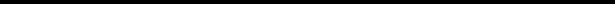 1. Kế hoạch chung- Tiếp tục tuyên truyền, tăng cường các biện pháp phòng, chống dịch Covid-19, bệnh sốt xuất huyết và bệnh bạch hầu theo hướng dẫn.Thực hiện Khai báo y tế trung thực, kịp thời và hiệu quả.- Tập thể và cá nhân chuẩn bị các điều kiện tốt nhất cho năm học mới 2020-2021.- Tổ trưởng chuyên môn lên kế hoạch chương trình giảng dạy học kỳ I năm học 2020-2021 căn cứ vào chương trình giảm tải.- Triển khai công tác BDTX, NCKH và tổ chức cuộc thi KHKT năm học 2020 – 2021.- Tuyên truyền, phổ biến và hưởng ứng tham gia các cuộc thi về khởi nghiệp năm 2020. 2. Kế hoạch cụ thểEa Kar, ngày 16 tháng 8 năm 2020Hiệu trưởng(đã ký)Phạm Thị DinhSỞ GIÁO DỤC VÀ ĐÀO TẠO ĐĂK LĂKTRƯỜNG THPT NGÔ GIA TỰ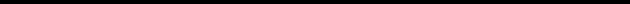 CỘNG HÒA XÃ HỘI CHỦ NGHĨA VIỆT NAM                             Độc lập – Tự do – Hạnh phúc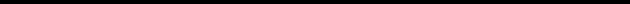 Thời gianNội dung công việcTrực cơ quanThứ 2 17/8/2020- Hoàn thiện các điều kiện để Tổ chức thi lại cho HS lớp 10, 11 năm học 2019-2020 (Đề thi, Quyết định thành lập Hội đồng coi thi, chấm thi...)- Tiếp tục công tác chấm thi Kỳ thi TN THPT năm 2020- Chuẩn bị cho năm học mới 2020-2021Cô Phạm Thị DinhThứ 3 18/8/2020- Tiếp tục công tác chấm thi Kỳ thi TN THPT năm 2020- Chuẩn bị cho năm học mới 2020-2021Thầy Nguyễn Tiến DũngThứ 419/8/2020- Tiếp tục công tác chấm thi Kỳ thi TN THPT năm 2020- Chuẩn bị cho năm học mới 2020-2021Thầy Nguyễn Thanh DũngThứ 5 20/8/2020- Tổ chức thi lại cho HS lớp 10, 11 năm học 2019-2020 - Tiếp tục công tác chấm thi Kỳ thi TN THPT năm 2020- Chuẩn bị cho năm học mới 2020-2021Thầy Nguyễn Thanh DũngThứ 6 21/82020- Tổ chức chấm thi lại cho HS lớp 10, 11 năm học 2019-2020- Tiếp tục công tác chấm thi Kỳ thi TN THPT năm 2020- Chuẩn bị cho năm học mới 2020-2021Thầy Nguyễn Tiến DũngThứ 7 22/8/2020Chủ nhật23/8/2020